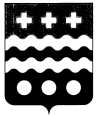 РОССИЙСКАЯ ФЕДЕРАЦИЯСОБРАНИЕ  ДЕПУТАТОВ МОЛОКОВСКОГО РАЙОНАТВЕРСКОЙ ОБЛАСТИ РЕШЕНИЕОб утверждении Положения о бюджетном процессе в Молоковском районе Тверской областиРуководствуясь Бюджетным кодексом Российской Федерации, Федеральным законом от 06.10.2003 N 131-ФЗ "Об общих принципах организации местного самоуправления в Российской Федерации", Законом Тверской области от 26.07.2005 N 94-ЗО "О межбюджетных отношениях в Тверской области", Законом Тверской области от 17.01.2006 N 13-ЗО "О бюджетном процессе в Тверской области", Уставом Молоковского района, в целях регулирования бюджетных правоотношений в муниципальном образовании «Молоковский район» Тверской области Собрание депутатов Молоковского района решило:1. Утвердить Положение о бюджетном процессе в Молоковском районе Тверской области в новой редакции (приложение).2. Признать утратившим силу решение Собрания депутатов Молоковского  района от 06.09.2010 N 138 "Об утверждении Положения о бюджетном процессе в Молоковском районе".3. Настоящее решение вступает в силу со дня его официального обнародывания.	Глава Молоковского района                                                     А.П. ЕфименкоПриложениек решению Собрания депутатовМолоковского районаот 30.07.2015 г. № 85ПОЛОЖЕНИЕо бюджетном процессе в Молоковском районе Тверской области1. Общие положения1.1. Настоящее Положение регламентирует деятельность участников бюджетного процесса Молоковского  района Тверской области (далее также – Молоковский район) по составлению, рассмотрению, утверждению, исполнению и контролю за исполнением районного бюджета, осуществлению бюджетного учета, составлению, рассмотрению и утверждению бюджетной отчетности.1.2. Правовые нормы, установленные настоящим Положением, применяются в части, не противоречащей Бюджетному кодексу РФ, иному законодательству Российской Федерации, регулирующему бюджетные отношения.1.3. Деятельность участников бюджетного процесса в Молоковском  районе  регламентируется  Бюджетным кодексом РФ,  Федеральным законом  от 06.10.2003 г. №131-ФЗ «Об общих принципах организации местного самоуправления в Российской Федерации»,  законом Тверской области  от 26.07.2005 г. №94-ЗО  «О межбюджетных отношениях в Тверской области», муниципальными нормативными правовыми актами Молоковского  района.1.4. В целях настоящего Положения применяются следующие понятия и термины:бюджет муниципального образования «Молоковский район» (районный бюджет)  – форма образования и расходования денежных средств, предназначенных, для финансового обеспечения  задач и функций муниципального образования «Молоковский район», а также переданных в соответствии с установленным законодательством Российской Федерации порядке отдельных государственных полномочий;сводная бюджетная роспись - документ, который составляется и ведется финансовым отделом администрации Молоковского района  в соответствии с Бюджетным кодексом РФ в целях организации исполнения  районного бюджета по расходам бюджета и источникам финансирования дефицита бюджета;бюджетная роспись - документ, который составляется и ведется главным распорядителем бюджетных средств (главным администратором источников финансирования дефицита бюджета) в соответствии с Бюджетным кодексом РФ в целях исполнения  районного бюджета по расходам (источникам финансирования дефицита бюджета);бюджетные ассигнования - предельные объемы денежных средств, предусмотренных в соответствующем финансовом году для исполнения бюджетных обязательств;  кассовый план - прогноз кассовых поступлений в бюджет и кассовых выплат из районного  бюджета в текущем финансовом году;главный распорядитель бюджетных средств (далее - ГРБС) - орган местного самоуправления, орган администрации Молоковского района,  наиболее значимое муниципальное учреждение образования, культуры, указанные в ведомственной структуре расходов районного бюджета, имеющие право распределять бюджетные ассигнования и лимиты бюджетных обязательств между подведомственными получателями средств районного бюджета;получатель бюджетных средств - орган местного самоуправления, орган  администрации Молоковского района, находящееся в ведении главного распорядителя бюджетных средств казенное учреждение, имеющее право на принятие и (или) исполнение бюджетных обязательств от имени публично-правового образования  за счет средств районного бюджета;главный  администратор  (администратор)  доходов районного бюджета  - определенный решением о районном бюджете орган местного самоуправления,  орган администрации Молоковского района, казенное учреждение,  осуществляющее  в соответствии с законодательством Российской Федерации контроль за правильностью исчисления, полнотой и своевременностью уплаты, начисление, учет, взыскание и принятие решений о возврате (зачете) излишне уплаченных (взысканных) платежей, пеней и штрафов по ним, являющихся доходами районного бюджета, если иное не установлено Бюджетным кодексом РФ;муниципальная программа Молоковского района Тверской области  (далее – муниципальная программа) – документ стратегического планирования, содержащий комплекс планируемых мероприятий, взаимоувязанных по задачам, срокам осуществления, исполнителям и ресурсам и обеспечивающих наиболее эффективное достижение целей и решение задач  социально-экономического развития Молоковского района;программа социально-экономического развития муниципального образования «Молоковский  район»  - документ, определяющий на основании стратегии социально-экономического развития Молоковского района показатели, которые должны быть достигнуты в результате деятельности  органов местного самоуправления Молоковского района, разрабатываемый не менее чем на 6 лет и содержащий цели, приоритетные направления и ожидаемые результаты социально-экономического развития Молоковского района;стратегия социально-экономического развития Молоковского района (далее – стратегия) – документ стратегического планирования, определяющий приоритеты, цели и задачи муниципального управления на уровне Молоковского района на долгосрочный период;прогноз социально-экономического развития Молоковского района на долгосрочный период - документ стратегического планирования, содержащий систему научно обоснованных представлений о направлениях и об ожидаемых результатах социально-экономического развития Молоковского района на долгосрочный период;прогноз социально-экономического развития Молоковского района на среднесрочный период (далее прогноз социально-экономического развития Молоковского района) - документ стратегического планирования, содержащий систему научно обоснованных представлений о направлениях и об ожидаемых результатах социально-экономического развития Молоковского района на среднесрочный период.1.5. другие понятия и термины используются в настоящем Положении в том значении, в котором они определены федеральным законодательством.2.  Участники бюджетного процесса2.1. Участниками бюджетного процесса в Молоковском  районе являются:2.1.1. глава Молоковского  района;2.1.2. Собрание депутатов Молоковского района;2.1.3. администрация Молоковского района;2.1.4. отдел экономики администрации Молоковского  района;2.1.5. финансовый отдел администрации Молоковского района;2.1.6. главные распорядители бюджетных средств районного бюджета;2.1.7. получатели бюджетных средств районного бюджета;2.1.8. главные администраторы (администраторы) доходов местного бюджета;2.1.9. главные администраторы (администраторы) источников финансирования дефицита бюджета;2.1.10. ревизионная комиссия Собрания депутатов Молоковского района.3. Полномочия Собрания депутатов Молоковского района в области бюджетного процесса3.1. Собрание депутатов Молоковского района осуществляет следующие полномочия в области бюджетного процесса:3.1.1. принятие нормативно-правовых актов регулирующих бюджетные правоотношения в Молоковском  районе Тверской области;3.1.2. рассмотрение проекта районного бюджета и утверждение районного бюджета, рассмотрение и утверждение изменений и дополнений в решение о районном бюджете;3.1.3. рассмотрение и утверждение годовых отчетов об исполнении районного бюджета;3.1.4. контроль за утверждением, исполнением  и отчетностью об исполнении районного бюджета; 3.1.5. введение местных налогов и сборов, установление размеров ставок по ним и предоставление налоговых льгот в пределах прав, предоставленных налоговым законодательством Российской Федерации;3.1.6. установление нормативов отчислений доходов в бюджеты поселений от федеральных налогов и сборов, в том числе от налогов, предусмотренных специальными налоговыми режимами, региональных и местных налогов, подлежащих зачислению в соответствии с Бюджетным кодексом Российской Федерации и законодательством о налогах и сборах и (или) законами Тверской области в районный бюджет; 3.1.7. установление случаев и общего порядка  предоставления  бюджетам поселений  межбюджетных трансфертов из  бюджета района;3.1.8. принятие по представлению главы Молоковского района решений о принятии Молоковским районом долговых и залоговых обязательств за счет средств районного бюджета и имущества Молоковского  района;3.1.9. утверждение положения, определяющего правовой статус, организацию, структуру и полномочия ревизионная комиссия Собрания депутатов Молоковского района;3.1.10. подача в Арбитражный суд Тверской области ходатайства о введении временной финансовой администрации в муниципальном образовании «Молоковский район» в соответствии с пунктом 2 статьи 167.2 Бюджетного кодекса РФ;3.1.11. осуществление иных полномочий в соответствии с федеральным законодательством и законодательством Тверской области.4. Полномочия главы Молоковского района в области бюджетного процесса4.1. Глава Молоковского района осуществляет следующие полномочия в области бюджетного процесса:4.1.1. определение основных направлений бюджетной политики и основных направлений налоговой политики Молоковского района и направление их Собранию депутатов Молоковского района;4.1.2. представление на рассмотрение и утверждение Собранию депутатов Молоковского  района проектов решений о районном бюджете на очередной финансовый год и плановый период, о внесении изменений и дополнений в решения Собрания депутатов Молоковского  района о районном бюджете на очередной финансовый год и плановый период и об исполнении районного бюджета за отчетный финансовый год;4.1.3. заключение в соответствии с законодательством Российской Федерации договоров и соглашений от имени Молоковского  района Тверской области;4.1.4. подача в Арбитражный суд Тверской области ходатайства о введении временной финансовой администрации в муниципальном образовании «Молоковский район» в соответствии с пунктом 2 статьи 167.2 Бюджетного кодекса РФ;4.1.5. подписание и обнародование в порядке, установленном Уставом муниципального образования «Молоковский район», нормативными правовыми актами Собрания депутатов Молоковского района, в том числе предусматривающих установление, изменение и отмену местных налогов и сборов, введение налоговых льгот по местным налогам, осуществление расходов из районного бюджета;4.1.6. осуществление иных полномочий в соответствии с законодательством Российской Федерации, законодательством Тверской области и настоящим Положением.5. Полномочия администрации Молоковского района в области бюджетного процесса5.1. Администрация Молоковского района осуществляет следующие полномочия в области бюджетного процесса:5.1.1. организация составления проекта бюджета на очередной финансовый год и плановый период, в том числе установление порядка и сроков его составления;5.1.2. обеспечение составления проекта решения о районном бюджете на очередной финансовый год и плановый период, проектов решений о внесении изменений и дополнений в решение о районном бюджете на очередной финансовый год и плановый период, составленных финансовым отделом администрации Молоковского района;5.1.3. внесение на рассмотрение и утверждение Собранию депутатов Молоковского района Тверской области проектов решений  о районном бюджете на очередной финансовый год и плановый период, проектов решений о внесении изменений и дополнений в решение о районном бюджете на очередной финансовый год и плановый период, и об исполнении районного бюджета за отчетный финансовый год;5.1.4. утверждение методик распределения и (или) порядков предоставления межбюджетных трансфертов, за исключением случаев, предусмотренных федеральным законодательством и (или) законами Тверской области;5.1.5. обеспечение исполнения бюджета Молоковского  района на текущий финансовый год и плановый период и составления бюджетной отчетности;5.1.6. установление перечня показателей, необходимых для прогнозирования доходов районного бюджета и консолидированного бюджета Молоковского района, представляемых органом местного самоуправления Молоковского района, уполномоченным на составление прогноза социально-экономического развития Молоковского района и прогноза социально-экономического развития Молоковского района на долгосрочный период;5.1.7. утверждение бюджетного прогноза Молоковского района (изменений бюджетного прогноза) на долгосрочный период;5.1.8. установление порядка разработки и утверждения, периода действия, а также требований к составу и содержанию бюджетного прогноза Молоковского района на долгосрочный период; 5.1.9. утверждение стратегии социально-экономического развития Молоковского района, прогноза социально-экономического развития Молоковского района на долгосрочный период, одобрение прогноза социально-экономического развития Молоковского района;5.1.10. установление порядка принятия решений о разработке муниципальных   программ Молоковского района, формирования, реализации и проведения оценки эффективности реализации муниципальных  программ Молоковского района Тверской области;5.1.11. принятие решения о разработке муниципальных программ, путем  издания постановления об утверждении перечня муниципальных программ; 5.1.12. утверждение  муниципальных программ;5.1.13. организация контроля за выполнением показателей, предусмотренных муниципальными  программами;5.1.14. утверждение сводного годового доклада о ходе реализации и об оценке эффективности муниципальных программ  в отчетном финансовом году;5.1.15. на основании решений Собрания депутатов Молоковского района о районном бюджете издание распоряжения о заключении кредитных и иных договоров (соглашений), в соответствии с которым осуществляются муниципальные внутренние заимствования и выдача муниципальных гарантий Молоковского района;5.1.16. установление порядка использования бюджетных ассигнований резервного фонда администрации Молоковского  района;5.1.17. установление порядка осуществления бюджетных полномочий главных администраторов (администраторов) доходов районного бюджета, являющихся органами местного самоуправления, казенными учреждениями;5.1.18. установление порядка формирования и финансового обеспечения выполнения муниципального задания и установление стандарта  муниципальных услуг;5.1.19. установление порядка осуществления внутреннего финансового контроля и внутреннего финансового аудита;5.1.20. осуществление иных полномочий в соответствии с законодательством Российской Федерации, законодательством Тверской области и муниципальными  правовыми актами Молоковского района.6. Полномочия финансового отдела администрации Молоковского района в области бюджетного процесса6.1. Финансовый отдел администрации Молоковского района осуществляет следующие полномочия в области бюджетного процесса:6.1.1. разработка основных направлений бюджетной политики и основных направлений налоговой политики Молоковского района;6.1.2. разработка проекта бюджетного прогноза Молоковского района (проекта изменений бюджетного прогноза) на долгосрочный период6.1.3. составление проекта решения о районном бюджете на очередной финансовый год и плановый период, проектов решений о внесении изменений и дополнений в решение о районном бюджете на очередной финансовый год и плановый период,  представление их с необходимыми документами и материалами главе Молоковского  района для внесения в Собрание депутатов Молоковского района; 6.1.4. разработка методики прогнозирования поступлений по доходам районного бюджета, поступлений и выплат по источникам внутреннего финансирования дефицита районного бюджета;6.1.5. установление порядка оценки эффективности предоставленных (планируемых к предоставлению) налоговых льгот и ставок налогов, установленных решениями Собрания депутатов Молоковского района;6.1.6. проведение оценки эффективности предоставленных (планируемых к предоставлению) налоговых льгот и ставок налогов, установленных решениями Собрания депутатов Молоковского района;6.1.7. внесение предложений об изменении решений Собрания депутатов Молоковского района о налогах и сборах, направленных на отказ от предоставления налоговых льгот по местным налогам при низкой оценке их эффективности;6.1.8. на основании данных, предоставляемых главными администраторами доходов, главными администраторами источников финансирования дефицита местных бюджетов Молоковского района, составление прогноза доходной части консолидированного и районного бюджетов Молоковского района;6.1.9. проведение экспертизы сведений, представленных главными администраторами доходов, главными администраторами источников финансирования дефицита бюджета Молоковского района, для составления прогноза доходной части консолидированного и районного бюджетов;6.1.10. составление прогноза основных характеристик (общий объем доходов, общий объем расходов), дефицит (профицит) консолидированного бюджета Молоковского района на очередной финансовый год и плановый период;6.1.11. осуществление методического руководства по составлению  проектов  бюджетов поселений, входящих в состав территории Молоковского района,  в том числе установление методики планирования бюджетных ассигнований в пределах своей компетенции;    6.1.12. осуществление организационно-методического обеспечения участников бюджетного процесса в части разработки муниципальных программ;6.1.13. проведение экспертизы обоснований объемов бюджетных ассигнований на финансовое обеспечение реализации муниципальной программы в очередном финансовом году и плановом периоде, проектов муниципальных  программ и отчетов о реализации муниципальных  программ в отчетном финансовом году;6.1.14. ведение реестра расходных обязательств Молоковского района, свода реестров расходных обязательств поселений Молоковского района и представление свода реестров расходных обязательств муниципальных образований Молоковского района Тверской области в Министерство финансов Тверской области;6.1.15. утверждение порядка составления и ведения сводной бюджетной росписи и бюджетных росписей главных распорядителей средств районного бюджета;6.1.16. утверждение порядка определения перечня и кодов целевых статей расходов бюджета, финансовое обеспечение которых осуществляется за счет межбюджетных субсидий, субвенций и  иных межбюджетных трансфертов, имеющих целевое назначение, предоставленных из районного бюджета;6.1.17. утверждение перечня кодов подвидов по видам доходов, главными администраторами которых являются органы местного самоуправления Молоковского района и (или) находящиеся в их ведении казенные  учреждения;6.1.18. установление порядка санкционирования оплаты денежных обязательств;6.1.19. установление порядка учета бюджетных обязательств районного бюджета;6.1.20. проведение мониторинга качества управления, средствами районного бюджета ГРБС и ПБС, которые являются распорядителями (получателями) указанных средств;  6.1.21. составление отчета об исполнении бюджета Молоковского  района, в том числе ежемесячное составление и представление отчета о кассовом исполнении бюджета в порядке, установленном Министерством финансов Российской Федерации;6.1.22. организация исполнения бюджета Молоковского  района;6.1.23. осуществление  бюджетного учета всех операций по доходам и расходам бюджета Молоковского  района в пределах его компетенции;6.1.24. утверждение порядка составления и ведения кассового плана, а также состава и сроков представления главными распорядителями бюджетных средств, главными администраторами доходов районного бюджета, главными администраторами источников финансирования дефицита районного бюджета сведений, необходимых для составления и ведения кассового плана;6.1.25. составление и ведение кассового плана;6.1.26. ведение муниципальной долговой книги Молоковского района;6.1.27. управление муниципальным долгом Молоковского  района;6.1.28. осуществляет предусмотренные пунктом 1 статьи 269.1 Бюджетного кодекса Российской Федерации полномочия по внутреннему муниципальному финансовому контролю;6.1.29. осуществление муниципальных внутренних заимствований Молоковского района;6.1.30. разработка проектов методик распределения и (или) порядков предоставления межбюджетных трансфертов из районного бюджета;6.1.31. предоставление межбюджетных трансфертов из районного бюджета;6.1.32. установление порядка завершения операций по исполнению бюджета Молоковского  района в текущем финансовом году;6.1.33. составление и ведение сводной бюджетной росписи;6.1.34. ведение учета выданных гарантий Молоковского района, исполнения обязательств принципала, обеспеченных гарантиями Молоковского  района, а также учет осуществления гарантом платежей по выданным гарантиям Молоковского района;6.1.35. доведение лимитов бюджетных обязательств до главных распорядителей средств  районного бюджета;6.1.36. осуществление методической поддержки главных распорядителей и получателей бюджетных средств в части исполнения  районного бюджета;6.1.37. участие совместно с отделом экономики администрации Молоковского района  в формировании и совершенствовании правовых основ механизма использования программно-целевого метода;6.1.38. осуществление иных полномочий в соответствии с законодательством Российской Федерации, законодательством Тверской области и настоящим Положением.7. Полномочия отдела экономики администрации Молоковского района в области бюджетного процесса7.1. Отдел экономики администрации Молоковского района осуществляет следующие полномочия в области бюджетного процесса:7.1.1. разработка отдельных показателей налогооблагаемой базы, используемой при формировании доходной части районного  бюджета;7.1.2. осуществление организационно-методического обеспечения участников бюджетного процесса в части разработки муниципальных  программ;7.1.3. проведение экспертизы сведений, представленных главными администраторами доходов районного бюджета, для составления прогноза доходной части консолидированного и  районного бюджетов Молоковского района;7.1.4. подготовка доклада об исполнении основных показателей прогноза социально-экономического развития Молоковского района;7.1.5. определение порядка, сроков предоставления информации, являющейся основой для разработки стратегии социально-экономического развития Молоковского района, прогноза социально-экономического развития Молоковского района, прогноза социально-экономического развития Молоковского района на долгосрочный период;7.1.6. разработка  проекта стратегии социально-экономического развития Молоковского района;7.1.7. разработка перечня  муниципальных  программ;7.1.8. осуществление оценки эффективности реализации муниципальных  программ за отчетный финансовый год;7.1.9. формирование сводного годового доклада о ходе реализации и об оценке эффективности муниципальных  программ в отчетном финансовом году;7.1.10. разработка порядка разработки, реализации и оценки эффективности реализации муниципальных программ;7.1.11. проведение экспертизы обоснований объемов бюджетных ассигнований на финансовое обеспечение реализации муниципальных  программ в очередном финансовом году и плановом периоде, проектов муниципальных  программ и отчетов о реализации муниципальных  программ в отчетном финансовом году;7.1.12. участие совместно с финансовым отделом администрации Молоковского района  в формировании и совершенствовании правовых основ механизма использования программно-целевого метода.8. Полномочия органов муниципального финансового контроля Молоковского района в области бюджетного процесса:8.1. Органы муниципального финансового контроля Молоковского района осуществляет следующие полномочия в области бюджетного процесса:8.1.1. аудит эффективности, направленный на определение экономности и результативности использования бюджетных средств;8.1.2. экспертиза проектов решений о бюджете, иных нормативных правовых актов бюджета Молоковского района, в том числе обоснованности показателей (параметров и характеристик) бюджета;8.1.3. экспертиза муниципальных программ;8.1.4. анализ и мониторинг бюджетного процесса в Молоковском районе, в том числе, подготовке предложений по устранению выявленных отклонений в бюджетном процессе, предложений, направленных на его совершенствование и совершенствование муниципальных нормативных правовых актов о бюджете Молоковского района;8.1.5. подготовка предложений по совершенствованию осуществления главными администраторами бюджетных средств внутреннего финансового контроля и внутреннего финансового аудита;8.1.6. другие вопросы, установленные Федеральным законом от 5 апреля 2013 года N 41-ФЗ "О Счетной палате Российской Федерации" и Федеральным законом от 7 февраля 2011 года N 6-ФЗ "Об общих принципах организации и деятельности контрольно-счетных органов субъектов Российской Федерации и муниципальных образований».9. Полномочия главного распорядителя (рапорядителя) бюджетных средств в области бюджетного процесса9.1. Главный распорядитель бюджетных средств осуществляет следующие полномочия в области бюджетного процесса:9.1.1. обеспечивает результативность, адресность и целевой характер использования бюджетных средств,  в соответствии с утвержденными ему бюджетными ассигнованиями и лимитами бюджетных обязательств;9.1.2. формирует перечень подведомственных ему получателей бюджетных средств;9.1.3. ведет реестр расходных обязательств, подлежащих  исполнению в пределах утвержденных ему лимитов бюджетных обязательств и бюджетных ассигнований;9.1.4. осуществляет планирование соответствующих расходов районного бюджета, составляет обоснование бюджетных ассигнований; 9.1.5. разрабатывает и реализует  муниципальные программы;9.1.6. распределяет обязанности между администраторами муниципальной программы при разработке и реализации  муниципальной программы;9.1.7. распределяет обязанности между структурными подразделениями и сотрудниками по разработке и реализации муниципальных  программ;9.1.8. формирует отчеты о реализации муниципальных  программ за отчетный финансовый год;9.1.9. обеспечивает приведение муниципальных программ в соответствие с решением о местном бюджете в сроки, установленные законодательством;9.1.10. составляет, утверждает и ведет бюджетную роспись, распределяет бюджетные ассигнования, лимиты бюджетных обязательств по подведомственным получателям бюджетных средств;9.1.11. исполняет соответствующую часть районного бюджета;9.1.12. вносит предложения по формированию и изменению лимитов бюджетных обязательств, сводной бюджетной росписи;9.1.13. определяет порядок утверждения бюджетных смет подведомственных получателей бюджетных средств, являющимися казенными учреждениями;9.1.14. формирует  и утверждает муниципальные задания;9.1.15. обеспечивает соблюдение получателями межбюджетных субсидий, субвенций и иных межбюджетных трансфертов, имеющих целевое назначение, а также иных субсидий и бюджетных инвестиций, определенных Бюджетным кодексом Российской Федерации, условий, целей и порядка, установленных при их предоставлении;9.1.16. формирует бюджетную отчетность главного распорядителя средств районного бюджета;9.1.17. отвечает по денежным обязательствам подведомственных ему получателей бюджетных средств;9.1.18. выступает в суде от имени муниципального образования «Молоковский район»  в качестве представителя ответчика по искам к муниципальному образованию «Молоковский район»:о возмещении вреда, причиненного физическому лицу или юридическому лицу в результате незаконных действий (бездействия) органов местного самоуправления или должностных лиц этих органов, по ведомственной принадлежности, в том числе в результате издания актов органов местного самоуправления, не соответствующих закону или иному правовому акту;предъявляемым при недостаточности лимитов бюджетных обязательств, доведенных подведомственному ему получателю бюджетных средств, являющемуся казенным учреждением, для исполнения его денежных обязательств;9.1.19. осуществляет иные бюджетные полномочия, установленные Бюджетным кодексом Российской Федерации и настоящим Положением.10. Полномочия получателя бюджетных средств в области бюджетного процесса10.1. Получатель бюджетных средств обладает следующими бюджетными полномочиями в области бюджетного процесса:10.1.1. составляет и исполняет бюджетную смету;10.1.2. принимает и (или) исполняет в пределах доведенных лимитов бюджетных обязательств и (или) бюджетных ассигнований бюджетные обязательства;10.1.3. обеспечивает результативность, целевой характер использования предусмотренных ему бюджетных ассигнований;10.1.4. вносит соответствующему главному распорядителю (распорядителю) бюджетных средств предложения по изменению бюджетной росписи;10.1.5. обеспечивает ведение бюджетного учета; 10.1.6. формирует (обеспечивает формирование бюджетной отчетности) и представляет бюджетную отчетность получателя бюджетных средств соответствующему главному распорядителю (распорядителю) бюджетных средств;10.1.7. исполняет иные полномочия, установленные Бюджетным кодексом Российской Федерации и принятыми в соответствии с ним нормативными правовыми актами (муниципальными правовыми актами), регулирующими бюджетные правоотношения.11. Полномочия главного администратора (администратора) доходов районного бюджета в области бюджетного процесса11.1. Главный администратор доходов районного бюджета имеет следующие бюджетные полномочия в области бюджетного процесса:11.1.1. формирует перечень подведомственных ему администраторов доходов бюджета;11.1.2. представляет сведения, необходимые для составления  проекта бюджета;11.1.3. представляет сведения для составления и ведения кассового плана;11.1.4. формирует и представляет бюджетную отчетность главного администратора доходов бюджета;11.1.5. осуществляет начисление, учет и контроль за правильностью исчисления, полнотой и своевременностью осуществления платежей в бюджет, пеней и штрафов по ним;11.1.6. осуществляет взыскание задолженности по платежам в бюджет, пеней и штрафов;11.1.7. принимает решение о возврате излишне уплаченных (взысканных) платежей в бюджет, пеней и штрафов, а также процентов за несвоевременное осуществление такого возврата и процентов, начисленных на излишне взысканные суммы, и представляет поручение в орган Федерального казначейства для осуществления возврата в порядке, установленном Министерством финансов Российской Федерации;11.1.8. принимает решение о зачете (уточнении) платежей в бюджеты бюджетной системы Российской Федерации и представляет уведомление в орган Федерального казначейства;11.1.9. осуществляет иные бюджетные полномочия, установленные Бюджетным кодексом Российской Федерации и принимаемыми в соответствии с ним муниципальными правовыми актами, регулирующими бюджетные правоотношения.11.2. Бюджетные полномочия главных администраторов доходов бюджета бюджетной системы Российской Федерации, являющихся органами местного самоуправления Молоковского района  и (или) находящимися в их ведении казенными учреждениями, осуществляются в порядке, установленном администрацией Молоковского района. 12. Полномочия главного администратора (администратора) источников финансирования дефицита районного бюджета в области бюджетного процесса12.1. Главный администратор источников финансирования дефицита районного бюджета обладает следующими бюджетными полномочиями в области бюджетного процесса:12.1.1. формирует перечни подведомственных ему администраторов источников финансирования дефицита бюджета;12.1.2. осуществляет прогнозирование поступлений и выплат по источникам финансирования дефицита районного бюджета; 12.1.3. осуществляет контроль за полнотой и своевременностью поступления в бюджет источников финансирования дефицита районного бюджета;12.1.4. обеспечивает поступления в бюджет и выплаты из бюджета по источникам финансирования дефицита бюджета;12.1.5. обеспечивает адресность и целевой характер использования выделенных в его распоряжение ассигнований, предназначенных для погашения источников финансирования дефицита районного бюджета;12.1.6. распределяет бюджетные ассигнования по подведомственным администраторам источников финансирования дефицита бюджета;12.1.7. исполняет соответствующую часть бюджета;12.1.8. организует и осуществляет ведомственный финансовый контроль в сфере своей деятельности;12.1.9. формирует бюджетную отчетность главного администратора источников финансирования  дефицита  районного бюджета.12.1.10. осуществляет иные бюджетные полномочия, установленные Бюджетным кодексом Российской Федерации и принимаемыми в соответствии с ним муниципальными правовыми актами, регулирующими бюджетные правоотношения.13. Составление  проекта районного бюджета13.1. Проект районного бюджета составляется на основе прогноза социально-экономического развития Молоковского района, в целях финансового обеспечения расходных обязательств Молоковского района.13.2. Проект районного бюджета составляется в порядке, установленном администрацией Молоковского района, в соответствии с Бюджетным кодексом РФ и принимаемыми с соблюдением его требований муниципальными правовыми актами представительного органа муниципального образования.13.3. Проект районного бюджета составляется и утверждается сроком на 3 года – очередной финансовый год и плановый период.13.4. Составление проекта районного бюджета основывается на:13.4.1. положениях послания Президента Российской Федерации Федеральному Собранию Российской Федерации, определяющих бюджетную политику (требования к бюджетной политике) в Российской Федерации; 13.4.2. ежегодном послании Губернатора Тверской области Законодательному Собранию Тверской области на очередной финансовый год и плановый период;13.4.3. прогнозе социально-экономического развития Молоковского района;13.4.4. основных направлениях бюджетной политики и основных направлениях налоговой политики Молоковского района;13.4.5. бюджетном прогнозе Молоковского района (проекте бюджетного прогноза, проекте изменений бюджетного прогноза) на долгосрочный период;13.4.6. муниципальных  программах (проектах муниципальных программ, проектах изменений указанных программ).14. Прогноз социально-экономического развития Молоковского района14.1. Прогноз социально-экономического развития Молоковского района разрабатывается на период не менее трех лет (очередной финансовый год и плановый период),  на основе данных социально-экономического развития Молоковского района за отчетный финансовый год,  оценки социально-экономического развития района до конца текущего финансового года, данных  государственной статистики, федеральной налоговой службы, информации, предоставляемой организациями, действующими на территории района.14.2. Прогноз социально-экономического развития Молоковского района ежегодно разрабатывается в порядке, установленном администрацией Молоковского района. 14.3. Прогноз социально-экономического развития Молоковского района на очередной финансовый год и плановый период разрабатывается путем уточнения параметров планового периода и добавления параметров второго года планового периода.14.4. В пояснительной записке к прогнозу социально-экономического развития приводится обоснование параметров прогноза, в том числе их сопоставление с ранее утвержденными параметрами с указанием причин и факторов прогнозируемых изменений.14.5. Изменение прогноза социально-экономического развития   Молоковского района в ходе составления или рассмотрения проекта районного бюджета влечет за собой изменение основных характеристик проекта районного бюджета.14.6. Разработка прогноза социально-экономического развития Молоковского  района по основным показателям, необходимым для прогнозирования доходов районного бюджета, осуществляется отделом экономики администрации Молоковского района  и направляется в финансовый отдел администрации Молоковского района для подготовки проекта решения  Собрания депутатов Молоковского района о районном бюджете в сроки, установленные администрацией района.Состав и перечень показателей, необходимых для составления проекта районного бюджета, устанавливаются финансовым отделом администрации Молоковского района.14.7. Прогноз социально-экономического развития Молоковского района утверждается администрацией Молоковского района одновременно с внесением проекта районного бюджета в Собрание депутатов Молоковского района.14.8. В целях формирования бюджетного прогноза Молоковского района на долгосрочный период в соответствии со статьей 170.1 настоящего Кодекса разрабатывается прогноз социально-экономического развития Молоковского района на долгосрочный период в порядке, установленном администрацией Молоковского района.15. Основные направления бюджетной политики и основные направления налоговой политики Молоковского района15.1. Основные направления бюджетной  политики  Молоковского района должны содержать краткий анализ структуры расходов бюджета Молоковского района  в текущем и отчетном финансовых годах  и предложения о приоритетных направлениях расходования бюджета, принимаемых расходных обязательствах в очередном финансовом году и на плановый период с учетом социально-экономического развития Молоковского района и принятых в установленном порядке  муниципальных  программ.15.2. Основные направления бюджетной политики и основные направления налоговой политики должны содержать предложения о планируемом к реализации комплексе мер по повышению эффективности бюджетных расходов районного бюджета. 15.3. Основные направления налоговой политики Молоковского района должны содержать анализ законодательства о налогах и сборах в части налогов и сборов, формирующих налоговые доходы бюджета Молоковского района, предложений по его совершенствованию в пределах компетенции органов местного самоуправления, оценку влияния данных предложений на развитие Молоковского района, исполнению полномочий муниципального образования и достижения сбалансированности районного бюджета.15.4. Основные направления бюджетной политики и основные направления налоговой политики  разрабатываются финансовым отделом администрации района и отделом экономики администрации района.16. Основные прогнозные параметры расходной  части районного бюджета16.1. Основными прогнозными параметрами расходной части районного бюджета на очередной финансовый год и плановый период являются:16.1.1. перечень и объемы бюджетных ассигнований на реализацию муниципальных  программ на очередной финансовый год и плановый период, 16.1.2. объем расходов на погашение и обслуживание муниципального долга Молоковского  района в очередном финансовом году и плановом периоде;16.1.3.объем расходов на обеспечение деятельности  Собрания депутатов Молоковского района  в очередном финансовом году и плановом периоде;16.1.4. объем расходов на обеспечение деятельности  ревизионной комиссии Собрания депутатов Молоковского района  в очередном финансовом году и плановом периоде;16.1.5. объем расходов на создание резервного фонда  администрации Молоковского района.16.2. Планирование бюджетных ассигнований осуществляется раздельно по бюджетным ассигнованиям на исполнение действующих и принимаемых обязательств.16.3. Планирование бюджетных ассигнований на исполнение действующих обязательств (в том числе расчет расходов районного бюджета на их реализацию) и принимаемых обязательств осуществляется в порядке, установленном финансовым отделом администрации Молоковского района.16.4. Планирование бюджетных ассигнований на оказание муниципальных  услуг (выполнение работ) бюджетными и автономными учреждениями осуществляется с учетом муниципального  задания на очередной финансовый год и плановый период, а также его выполнения в отчетном финансовом году и текущем финансовом году.16.5. Объем бюджетных ассигнований на финансовое обеспечение реализации муниципальных программ утверждается решением о бюджете по соответствующей каждой программе целевой статье расходов бюджета в соответствии с утвердившим программу муниципальным правовым актом администрации Молоковского района.16.6.  Прогнозный объем иных межбюджетных трансфертов  бюджетам поселений - на основании федерального законодательства и нормативных правовых актов Тверской области и Молоковского района.16.7. Прогнозный объем расходов на обслуживание муниципального долга определяется администрацией Молоковского района на основании оценки финансовых возможностей Молоковского района по сокращению объемов муниципального долга, а также на основании графика уплаты платежей за привлеченные ресурсы и сумм основного долга, установленного заключенными договорами и соглашениями.16.8. Прогнозный объем расходов на создание резервного фонда администрации Молоковского  района планируется в размере не более трех процентов от общего объема прогнозных расходов районного бюджета.17. Прогнозирование доходов районного бюджета17.1. Доходы бюджета Молоковского района прогнозируются на основе прогноза социально-экономического развития Молоковского района в условиях действующего на день внесения проекта решения о бюджете в Собрание депутатов Молоковского района законодательства о налогах и сборах и бюджетного законодательства Российской Федерации, а также законодательства Российской Федерации, законов  Тверской области и муниципальных правовых актов Собрания депутатов Молоковского района, устанавливающих неналоговые доходы бюджетов бюджетной системы Российской Федерации.17.2. Отдел экономики администрации Молоковского района в срок, установленный администрацией  Молоковского района,  формирует прогноз социально-экономического развития Молоковского района на очередной год и плановый период по основным показателям, необходимым для прогнозирования доходов бюджета Молоковского  района.17.3. Финансовый отдел администрации Молоковского района, в соответствии с настоящим Положением, на основе уточненных показателей прогноза социально-экономического развития  района, необходимых для формирования доходной части бюджета района, оценки поступления межбюджетных трансфертов из других уровней бюджетной системы,  прогнозов доходов главных администраторов (администраторов) доходов,  а также с учетом  изменения законодательства Российской Федерации формирует уточненный прогноз доходов бюджета Молоковского района на очередной финансовый год и плановый период. 18. Подготовка проекта решения о районном бюджете, материалов и документов для представления в Собрание депутатов Молоковского района18.1. На основании прогноза доходов  районного бюджета, планируемого объема бюджетных ассигнований на финансовое обеспечение реализации муниципальных  программ в очередном финансовом году и плановом периоде, планируемого объема дефицита (профицита) районного бюджета и планируемых расходов главных распорядителей, распорядителей и получателей средств районного  бюджета финансовый отдел  администрации Молоковского района готовит проект решения  о районном бюджете. 18.2. Одновременно с проектом районного бюджета в Собрание депутатов Молоковского  района представляются:18.2.1. основные направления бюджетной политики и основные направления налоговой политики Молоковского района;18.2.2. предварительные итоги социально-экономического развития района за истекший период текущего финансового года и ожидаемые итоги социально-экономического развития района  за текущий финансовый год; 18.2.3. прогноз социально-экономического развития района; 18.2.4.прогноз основных характеристик (общий объем доходов, общий объем расходов, дефицита (профицита) бюджета) консолидированного бюджета Молоковского района на очередной финансовый год и плановый период либо утвержденный среднесрочный финансовый план;18.2.5. прогнозный план (программа) приватизации муниципального имущества Молоковского района на очередной финансовый год и плановый период;18.2.6. пояснительная записка к проекту бюджету;18.2.7. методики (проекты методик) и расчеты распределения межбюджетных трансфертов; 18.2.8. верхний предел муниципального внутреннего долга на 1 января года, следующего за очередным финансовым годом (очередным финансовым годом и каждым годом планового периода), и (или) верхний предел муниципального внешнего долга на 1 января года, следующего за очередным финансовым годом и каждым годом планового периода;18.2.9. оценка ожидаемого исполнения бюджета на текущий финансовый год;18.2.10. паспорта муниципальных программ, финансирование которых планируется за счет средств районного бюджета в очередном финансовом году и плановом периоде;18.2.11. расчеты по статьям классификации доходов районного бюджета  и источников финансирования дефицита районного бюджета;18.2.12. сводный годовой доклад о ходе реализации и об оценке эффективности муниципальных  программ в отчетном финансовом году; 18.2.13. проект бюджетного прогноза Молоковского района (проект изменений бюджетного прогноза) на долгосрочный период (за исключением показателей финансового обеспечения муниципальных программ).18.2.14. иные документы и материалы.19. Состав показателей, представляемых для рассмотрения и утверждения в проекте решения о районном бюджете19.1.  В решении о районном бюджете должны содержаться основные характеристики бюджета, к которым относятся общий объем доходов бюджета, общий объем расходов, дефицит (профицит) бюджета, а также иные показатели, установленные Бюджетным Кодексом Российской Федерации, законами Тверской области, муниципальными правовыми актами Собрания депутатов Молоковского района (кроме решений о бюджете).В решении Собрания депутатов Молоковского района  о бюджете района должны содержаться нормативы распределения доходов между бюджетами городских, сельских поселений в случае, если они не установлены Бюджетным Кодексом Российской Федерации, законом Тверской области о бюджете, законами Тверской области и муниципальными правовыми актами, принятыми в соответствии с положениями Бюджетного Кодекса Российской Федерации.19.2.  Решением о бюджете устанавливаются:19.2.1. перечень главных администраторов доходов районного бюджета;19.2.2. перечень главных администраторов источников финансирование дефицита районного бюджета;19.2.3. источники финансирования дефицита  бюджета района на очередной финансовый год и плановый период; 19.2.4. прогнозируемые доходы районного бюджета по группам, подгруппам, статьям, подстатьям и элементам доходов классификации доходов бюджетов Российской Федерации;19.2.5. распределение бюджетных ассигнований по разделам, подразделам,  целевым статьям (муниципальным  программам и непрограммным направлениям деятельности), группам (группам и подгруппам) видов расходов на очередной финансовый год и плановый период,  а также по разделам и подразделам классификации расходов бюджетов;  19.2.6.ведомственная структура расходов бюджета на очередной финансовый год и плановый период; 19.2.7. общий объем бюджетных ассигнований, направляемых на исполнение публичных нормативных обязательств;19.2.8. объемы бюджетных ассигнований на финансовое обеспечение реализации муниципальных  программ и непрограммных направлений деятельности в очередном финансовом году и плановом периоде в разрезе главных распорядителей средств районного бюджета;19.2.9. объем межбюджетных трансфертов, получаемых из других бюджетов и (или) предоставляемых другим бюджетам бюджетной системы Российской Федерации в очередном финансовом году и плановом периоде;19.2.10.  общий объем условно утверждаемых (утвержденных) расходов в случае утверждения бюджета на очередной финансовый год и плановый период на первый год планового периода в объеме не менее 2,5 процента общего объема расходов бюджета (без учета расходов бюджета, предусмотренных за счет межбюджетных трансфертов из других бюджетов бюджетной системы Российской Федерации, имеющих целевое назначение), на второй год планового периода в объеме не менее 5 процентов общего объема расходов бюджета (без учета расходов бюджета, предусмотренных за счет межбюджетных трансфертов из других бюджетов бюджетной системы Российской Федерации, имеющих целевое назначение);19.2.11. цели, на которые могут быть предоставлены бюджетные кредиты из районного бюджета, условия и порядок их предоставления, бюджетные ассигнования для их предоставления на срок в пределах финансового года и на срок, выходящий за пределы финансового года, а также ограничения по получателям (заемщикам) бюджетных кредитов; 19.2.12. верхний предел муниципального долга Молоковского района по состоянию на 1 января года, следующего за очередным финансовым годом и каждым годом планового периода, с указанием, в том числе верхнего предела долга по муниципальным гарантиям;19.2.13. программа муниципальных гарантий Молоковского района;19.2.14. программа муниципальных внутренних заимствований Молоковского района;19.2.15. размер резервного фонда администрации Молоковского района;19.2.16. иные показатели, определенные Бюджетным кодексом Российской Федерации, законами Тверской области, и решениями Собрания депутатов Молоковского района.20. Определение порядка и сроков составления проекта районного бюджета20.1. Порядок и сроки составления проекта районного бюджета, а также порядок работы над документами и материалами, обязательными для представления одновременно с проектом районного бюджета, устанавливается администрацией Молоковского района с соблюдением требований, установленных Бюджетным кодексом Российской Федерации и муниципальными правовыми актами Собрания депутатов Молоковского  района.21. Публичные слушания по проекту районного бюджета21.1. До внесения в Собрание депутатов Молоковского района проекта решения о районном  бюджете  на очередной год и плановый период  проводится его публичное обсуждение в порядке, установленном администрацией Молоковского района. 21.2. Порядок организации и сроки проведения публичных слушаний определяются Уставом муниципального образования «Молоковский район» и решением Собрания депутатов Молоковского района. Порядок организации и проведения  публичных слушаний  должен предусматривать заблаговременное оповещение жителей района о времени и месте проведения публичных слушаний, заблаговременное ознакомление с проектом решения о районном  бюджете  на очередной год и плановый период и другие меры, обеспечивающие участие жителей района в  публичных слушаниях.22. Внесение проекта решения о районном бюджета в Собрание депутатов Молоковского района22.1. Глава Молоковского района вносит на рассмотрение Собрания депутатов  Молоковского района проект решения о районном бюджете на очередной финансовый год и плановый период не позднее 15 ноября текущего года. В случае совпадения установленной даты внесения проекта решения о районном бюджете с выходным днем датой внесения проекта решения о районном бюджете считается первый рабочий день, следующий за 15 ноября текущего года. 22.2. Одновременно с проектом решения о районном бюджете в Собрание депутатов Молоковского района представляются документы, предусмотренные  пунктом 19.2 настоящего  Положения. 23. Оценка соответствия представленного проекта районного бюджета требованиям Бюджетного кодекса РФ и настоящего Положения23.1. В течение рабочих трех дней после внесения проекта районного бюджета, документов и материалов, представляемых вместе с ним, председатель Собрания депутатов Молоковского  района направляет его в ревизионную комиссию Собрания депутатов Молоковского района  для подготовки заключения о соответствии представленных документов и материалов требованиям Бюджетного кодекса РФ  и настоящего Положения. 23.2. В течение семи рабочих дней со дня получения проекта районного бюджета ревизионная комиссия Собрания депутатов Молоковского района готовит заключение о соответствии представленных документов и материалов требованиям Бюджетного кодекса РФ и  настоящего Положения и направляет заключение Собранию депутатов Молоковского района. 23.3. Председатель Собрания депутатов Молоковского района в течение трех рабочих дней со дня получения заключения  ревизионной комиссии Собрания депутатов Молоковского района  принимает решение о том, что проект районного бюджета принимается к рассмотрению Собранием депутатов Молоковского района, либо подлежит возвращению в администрацию Молоковского района на доработку. Проект районного бюджета подлежит возвращению на доработку в администрацию Молоковского района, если состав представленных документов и материалов и (или) их содержание не соответствуют требованиям настоящего Положения.23.4. Доработанный проект решения о бюджете со всеми необходимыми документами и материалами должен быть представлен в Собрание депутатов Молоковского района в десятидневный срок и рассмотрен Собранием депутатов Молоковского района в установленном порядке. 23.5. Принятый к рассмотрению проект решения о районном бюджете на очередной финансовый год и плановый период подлежит размещению на официальном сайте администрации Молоковского района  по истечении трех дней со дня представления его в Собрание депутатов Молоковского района. 24. Рассмотрение проекта решения о районном бюджете Собранием депутатов Молоковского района24.1. Внесенный проект решения о районном бюджете на очередной финансовый год и плановый период направляется депутатам Собрания депутатов Молоковского района для рассмотрения в комиссиях. 24.2. В течение семи  дней, проект решения о районном бюджете рассматривается депутатами Собрания депутатов Молоковского района в комиссиях  и выносится на рассмотрение, на сессию  Собрания депутатов в первом чтении.24.3. Предметом первого чтения является рассмотрение основных характеристик районного бюджета:24.3.1. общего объема доходов районного бюджета, общего объема расходов районного бюджета, размера дефицита (профицита) районного бюджета;24.3.2. общих объемов  прогнозируемых доходов районного бюджета по группам, подгруппам, статьям, подстатьям и элементам доходов классификации  доходов бюджетов Российской Федерации; 24.3.3. общих объемов межбюджетных трансфертов из областного бюджета в очередном финансовом году и плановом периоде;24.3.4. общий объем  распределения бюджетных ассигнований по разделам, подразделам, целевым статьям  и видам расходов классификации расходов бюджетов в ведомственной структуре расходов на очередной финансовый год и плановый период;24.3.5. объем межбюджетных трансфертов,  предоставляемых другим  бюджетам  в очередном финансовом году и плановом периоде; 24.3.6. общего объема условно утверждаемых (утвержденных) расходов на первый год планового периода в объеме не менее 2,5 процента общего объема расходов областного бюджета (без учета расходов бюджета, предусмотренных за счет межбюджетных трансфертов из других бюджетов бюджетной системы Российской Федерации, имеющих целевое назначение), на второй год планового периода в объеме не менее 5 процентов общего объема расходов областного бюджета (без учета расходов бюджета, предусмотренных за счет межбюджетных трансфертов из других бюджетов бюджетной системы Российской Федерации, имеющих целевое назначение); 24.3.7 общего объема бюджетных ассигнований, направляемых на исполнение публичных нормативных обязательств;24.3.8. дополнительных нормативов отчислений от налога на доходы физических лиц в местные бюджеты, устанавливаемых в соответствии со статьями 137 и 138 Бюджетного кодекса Российской Федерации.24.4. Одновременно с рассмотрением проекта решения о районном бюджете в первом чтении  рассматривается прогноз социально-экономического развития Молоковского района.24.5. По результатам рассмотрения проекта решения о районном бюджете в первом чтении принимается решение о принятии проекта решения о бюджете района в первом чтении и утверждении основных характеристик районного бюджета. 24.6. После принятия  проекта решения о районном бюджете в первом чтении, проект решения о районном бюджете  подлежит доработке с учетом принятых от Собрания депутатов Молоковского района замечаний и предложений и рассматривается Собранием депутатов  Молоковского района во втором чтении на заседании Собрания депутатов Молоковского района.24.7. Принятое Собранием депутатов  Молоковского района решение о районном бюджете на очередной финансовый год и плановый период направляется главе Молоковского района для подписания и опубликования в соответствии с Уставом муниципального образования «Молоковский район».25. Временное управление районным бюджетом25.1. Решение о районном бюджете должно быть рассмотрено, утверждено Собранием депутатов Молоковского района, подписано главой Молоковского района и опубликовано до начала очередного финансового года.25.2. В случае если решение о районном бюджете не вступило в силу с начала текущего финансового года, финансовый отдел администрации Молоковского района правомочен ежемесячно доводить до главных распорядителей средств районного бюджета бюджетные ассигнования и лимиты бюджетных обязательств в размере, не превышающем одной двенадцатой части бюджетных ассигнований и лимитов бюджетных обязательств в отчетном финансовом году. Иные показатели, определяемые решением о районном бюджете, применяются в размерах (нормативах) и порядке, которые были установлены решением о бюджете на отчетный финансовый год.Порядок распределения и (или) предоставления межбюджетных трансфертов другим бюджетам бюджетной системы Российской Федерации сохраняется в виде, определенном на отчетный финансовый год.25.3. Если решение о районном бюджете не вступило в силу через три месяца после начала финансового года, финансовый отдел администрации Молоковского района организует исполнение бюджета при соблюдении условий, определенных пунктом 26.2 настоящего раздела Положения. При этом финансовый отдел администрации Молоковского района не имеет права: 25.3.1. доводить лимиты бюджетных обязательств и бюджетных ассигнований на бюджетные инвестиции и субсидии юридическим и физическим лицам;25.3.2. предоставлять бюджетные кредиты;25.3.3. осуществлять заимствования в размере более одной восьмой объема заимствований предыдущего финансового года в расчете на квартал;25.3.4. формировать резервные фонды.25.4. Указанные в пунктах 26.2, 26.3 настоящего раздела ограничения не распространяются на расходы, связанные с выполнение публичных нормативных обязательств, обслуживанием и погашением муниципального долга, выполнением международных договоров.25.5. Если решение о районном бюджете вступает в силу после начала текущего финансового года и исполнение районного бюджета до дня вступления в силу указанного решения осуществляется в соответствии со статьей 190 Бюджетного Кодекса Российской Федерации, в течение одного месяца со дня вступления в силу указанного решения администрация Молоковского района представляет на рассмотрение и утверждение Собранию депутатов Молоковского района проект решения о внесении изменений в решение о районном бюджете, уточняющего показатели районного бюджета с учетом исполнения бюджета за период временного управления бюджетом.Указанный проект решения рассматривается и утверждается Собранием депутатов Молоковского  района в срок, не превышающий 15 дней со дня его представления.26. Порядок внесения администрацией Молоковского района проектов решений о внесении изменений в решение о районном бюджете и рассмотрения изменений в решение о районном бюджете26.1. Администрация Молоковского района вносит в Собрание депутатов Молоковского района проекты решений о внесении изменений в решение о районном бюджете по всем вопросам, являющимся предметом правового регулирования указанного решения, в том числе в части, изменяющей основные характеристики районного  бюджета и распределение бюджетных ассигнований по разделам, подразделам, по целевым статьям (муниципальным  программам и не включенным в них направлениям деятельности органов местного самоуправления), группам (группам и подгруппам) видов расходов классификации расходов бюджетов в ведомственной структуре расходов бюджета, как правило, не чаще одного раза в квартал.26.2. Одновременно с проектом решения Собрания депутатов  Молоковского района  о внесении изменений в решение о районном  бюджете представляются следующие документы и материалы:26.2.1. сведения об исполнении  районного бюджета за истекший отчетный период текущего финансового года;26.2.2. оценка ожидаемого исполнения  районного  бюджета в текущем финансовом году;26.2.3. пояснительная записка с обоснованием предлагаемых изменений в решение о районном  бюджете. 26.2.4.информация о перераспределении бюджетных ассигнований, зарезервированных в составе утвержденных бюджетных ассигнований по разделам, подразделам, целевым статьям, видам расходов классификации расходов областного бюджета за истекший отчетный период текущего финансового года.26.3. Проект решения о внесении изменений в решение о бюджете рассматривается  Собранием  депутатов Молоковского района в течение  14  дней с даты принятия  Собранием депутатов Молоковского района проекта решения о внесении изменений в решение о бюджете к рассмотрению.26.4. В рамках рассмотрения проекта решения о внесении изменений в решение о бюджете депутатами Собрания  депутатов Молоковского района   формируются поправки по проекту решения о бюджете.26.5. В ходе рассмотрения проекта решения о внесении изменений в решение о бюджете администрация Молоковского района  готовит заключение на поправки депутатов Собрания депутатов Молоковского района к проекту решения о внесении изменений в решение о бюджете и направляют их  в  Собрание депутатов Молоковского района. 26.6. Рассмотрение проекта решения о внесении изменений в решение о бюджете осуществляется с учетом вышеуказанных заключений на поправки депутатов Собрания депутатов Молоковского района.26.7. Утверждается решение о внесении изменений в решение о бюджете решением Собранием депутатов Молоковского района.27. Организация исполнения районного бюджета 27.1. Организацию исполнения районного бюджета осуществляет финансовый отдел администрации Молоковского района  в рамках компетенции, установленной Бюджетным кодексом РФ, федеральными законами, иными нормативными правовыми актами Российской Федерации и Тверской области, Уставом муниципального образования «Молоковский район», нормативными правовыми актами Собрания депутатов Молоковского района и администрации  Молоковского района. Исполнение районного бюджета организуется на основе сводной бюджетной росписи, кассового плана. 27.2.Организация исполнения районного бюджета по расходам включает в себя реализацию финансовым отделом администрации Молоковского района прав и обязанностей по регулированию объемов и сроков принятия бюджетных обязательств, подтверждения денежных обязательств, санкционирования оплаты денежных обязательств, подтверждения исполнения денежных обязательств.27.3. Полномочия по исполнению районного бюджета в части распределения доходов, возврата излишне уплаченных доходов, расходованию средств, поступивших из федерального бюджета в порядке межбюджетных отношений, осуществляются в соответствии с Бюджетным кодексом РФ.28. Этапы исполнения бюджета по доходам и расходам, источникам финансирования дефицита28.1. Исполнение бюджета по доходам осуществляется в соответствии с этапами, определенными Бюджетным кодексом РФ.28.2. Бюджет  исполняется по расходам в пределах фактического наличия бюджетных средств на едином счете бюджета  с соблюдением обязательных последовательно осуществляемых процедур принятия бюджетных обязательств, подтверждения денежных обязательств, санкционирования оплаты денежных обязательств, подтверждения исполнения денежных обязательств. 28.3 Получатель бюджетных средств принимает бюджетные обязательства путем заключения договоров, контрактов с физическими и юридическими лицами, индивидуальными предпринимателями или в соответствии с законом, иным правовым актом, соглашением в пределах доведенных до него лимитов бюджетных обязательств. 28.4. Получатель бюджетных средств подтверждает обязанность оплатить за счет средств бюджета денежные обязательства в соответствии с платежными и иными документами, необходимыми для санкционирования их оплаты, а в случаях, связанных с выполнением оперативно-розыскных мероприятий, в соответствии с платежными документами. 28.5. Санкционирование оплаты денежных обязательств осуществляется в форме совершения разрешительной надписи (акцепта) после проверки наличия документов, предусмотренных порядком санкционирования оплаты денежных обязательств, установленным финансовым отделом администрации Молоковского района.Для санкционирования оплаты денежных обязательств по муниципальным контрактам дополнительно осуществляется проверка на соответствие сведений о муниципальном контракте в реестре контрактов, предусмотренном законодательством Российской Федерации о контрактной системе в сфере закупок товаров, работ, услуг для обеспечения государственных и муниципальных нужд, и сведений о принятом на учет бюджетном обязательстве по муниципальному контракту условиям данного муниципального контракта. 28.6. Оплата денежных обязательств (за исключением денежных обязательств по публичным нормативным обязательствам) осуществляется в пределах доведенных до получателя бюджетных средств лимитов бюджетных обязательств. 28.7. Оплата денежных обязательств по публичным нормативным обязательствам осуществляется в пределах доведенных до получателя бюджетных средств бюджетных ассигнований. 28.8. Подтверждение исполнения денежных обязательств осуществляется на основании платежных документов, подтверждающих списание денежных средств с единого счета бюджета в пользу физических или юридических лиц, индивидуальных предпринимателей, бюджетов бюджетной системы Российской Федерации, субъектов международного права, а также проверки иных документов, подтверждающих проведение   неденежных операций по исполнению денежных обязательств получателей бюджетных средств. 28.9.  Исполнение бюджета по источникам финансирования дефицита бюджета осуществляется в соответствии со сводной бюджетной росписью в порядке, установленном финансовым отделом администрации Молоковского района. Санкционирование оплаты денежных обязательств, подлежащих исполнению за счет бюджетных ассигнований по источникам финансирования дефицита бюджета, осуществляется в порядке, установленном  финансовым отделом администрации Молоковского района. 29. Сводная бюджетная роспись29.1.Состав показателей сводной бюджетной росписи утверждается Порядком составления и ведения сводной бюджетной росписи.29.2. Порядок составления и ведения сводной бюджетной росписи устанавливается финансовым отделом администрации Молоковского района  с указанием предельных сроков внесения изменений в сводную бюджетную роспись, в том числе дифференцированно по различным видам оснований, указанным в настоящем разделе.29.3. Утверждение сводной бюджетной росписи районного бюджета и утверждение внесения изменений в нее осуществляются руководителем финансового отдела администрации Молоковского района. 29.4. Утвержденные показатели сводной бюджетной росписи должны соответствовать решению Собрания депутатов Молоковского района о бюджете на очередной финансовый год и плановый период.29.5. В случае принятия решения Собрания депутатов о внесении изменений в решение о бюджете руководитель финансового отдела администрации Молоковского района утверждает соответствующие изменения в сводную бюджетную роспись. 29.6. В сводную бюджетную роспись могут быть внесены изменения в соответствии с решениями руководителя финансового отдела администрации Молоковского района  без внесения изменений в  решение Собрания депутатов Молоковского района о бюджете по основаниям, установленным пунктом 3 статьи 217 Бюджетного кодекса Российской Федерации.29.7. Решением Собрания депутатов Молоковского района о бюджете могут предусматриваться дополнительные основания для внесения изменений в сводную бюджетную роспись без внесения изменений в решение Собрания депутатов Молоковского района о бюджете в соответствии с решениями руководителя финансового отдела администрации Молоковского района.29.8. При внесении изменений в сводную бюджетную роспись уменьшение бюджетных ассигнований, предусмотренных на исполнение публичных нормативных обязательств и обслуживание муниципального долга Молоковского района, для увеличения иных бюджетных ассигнований без внесения изменений в решение о районном бюджете не допускается.29.9. Утвержденные показатели сводной бюджетной росписи по расходам доводятся до главных распорядителей средств бюджета до начала очередного финансового года в соответствии с Порядком составления и ведения сводной бюджетной росписи, за исключением случаев, предусмотренных статьями 190 и 191 Бюджетного кодекса Российской Федерации.30. Бюджетная роспись30.1. Порядок составления и ведения бюджетных росписей главных распорядителей  бюджетных средств, включая внесение изменений в них, устанавливается финансовым отделом администрации Молоковского района.Состав показателей бюджетной росписи главного распорядителя (распорядителя) бюджетных средств  утверждается порядком составления и ведения бюджетных росписей главных распорядителей (распорядителей) бюджетных средств.Бюджетные росписи главных распорядителей бюджетных средств составляются в соответствии с бюджетными ассигнованиями, утвержденными сводной бюджетной росписью, и  доведенными им лимитами бюджетных обязательств.30.2. Утверждение бюджетной росписи и внесение изменений в нее осуществляются главным распорядителем  бюджетных средств  по согласованию с финансовым отделом администрации Молоковского района.Показатели бюджетной росписи по расходам и лимитов бюджетных обязательств доводятся до  подведомственных распорядителей и (или) получателей бюджетных  средств  до начала очередного финансового года в соответствии с порядком составления и ведения бюджетных росписей главных распорядителей  (распорядителей) бюджетных средств, за исключением случаев, предусмотренных статьями 190 и 191 Бюджетного кодекса Российской Федерации 30.3. Изменение показателей, утвержденных бюджетной росписью по расходам главного распорядителя бюджетных средств в соответствии с показателями сводной бюджетной росписи, без внесения соответствующих изменений в сводную бюджетную роспись не допускается. 31. Бюджетная смета31.1. Бюджетная смета казенного учреждения составляется, утверждается и ведется в порядке, установленном главным распорядителем бюджетных  средств, в ведении которого находится казенное учреждение, в соответствии с общими требованиями, установленными Министерством финансов Российской Федерации.31.2.Бюджетная смета казенного учреждения, являющегося органом местного самоуправления, осуществляющим бюджетные полномочия главного распорядителя бюджетных средств,  утверждается руководителем этого органа.31.3. Утвержденные показатели бюджетной сметы казенного учреждения должны соответствовать доведенным до него лимитам бюджетных обязательств на принятие и (или) исполнение бюджетных обязательств по обеспечению выполнения функций казенного учреждения.31.4.В бюджетной смете казенного учреждения дополнительно должны утверждаться иные показатели, предусмотренные порядком составления и ведения бюджетной сметы казенного  учреждения.31.5.Показатели бюджетной сметы казенного учреждения, руководитель которого наделен правом ее утверждения в соответствии с порядком утверждения бюджетной сметы казенного учреждения, могут быть детализированы в пределах доведенных лимитов бюджетных обязательств по кодам элементов (подгрупп и элементов) видов расходов, а также дополнительно по кодам статей (подстатей) соответствующих групп (статей) классификации операций сектора государственного управления в пределах доведенных лимитов бюджетных обязательств. 32. Кассовый план32.1. Порядок  составления и ведения кассового плана, а также состав и сроки представления главными администраторами доходов бюджета, главными администраторами источников финансирования дефицита бюджета, главными распорядителями бюджетных средств сведений, необходимых для составления кассового плана устанавливается финансовым отделом администрации Молоковского района.32.2. Составление и ведение кассового плана осуществляется финансовым отделом администрации Молоковского района.В кассовом плане устанавливается предельный объем денежных средств, используемых на осуществление операций по управлению остатками средств на едином счете бюджета.32.3. Прогноз кассовых выплат из бюджета по оплате муниципальных контрактов, иных договоров формируется с учетом определенных при планировании закупок товаров, работ, услуг для обеспечения муниципальных нужд сроков и объемов оплаты денежных обязательств по заключаемым муниципальным контрактам, иным договорам.33. Предельные объёмы финансирования33.1. В случае и порядке, установленных финансовым отделом администрации Молоковского района, при организации исполнения районного бюджета по расходам может предусматриваться утверждение и доведение до главных распорядителей, распорядителей и получателей бюджетных средств предельного объема оплаты денежных обязательств в соответствующем периоде текущего финансового года (предельные объемы финансирования).33.2. Предельные объемы финансирования устанавливаются в целом в отношении главного распорядителя, распорядителя и получателя бюджетных средств помесячно или поквартально нарастающим итогом с начала текущего финансового года либо на соответствующий квартал на основе заявок на финансирование главных распорядителей, распорядителей и получателей бюджетных средств.34. Учёт исполнения районного бюджета34.1. Финансовый отдел администрации Молоковского района осуществляет бюджетный учет всех операций:34.1.1. связанных с поступлением доходов, в том числе доходов от платных услуг, оказываемых муниципальными казенными учреждениями, поступлением источников финансирования дефицита районного бюджета, осуществлением расходов районного  бюджета;34.1.2. по движению денежных средств районного бюджета на счетах в учреждениях Центрального банка Российской Федерации и (или) иных кредитных организациях;34.1.3. по бюджетным ассигнованиям, лимитам бюджетных обязательств, подтвержденным денежным обязательствам районного  бюджета;34.1.4. по обязательствам, возникающим в связи с предоставлением из районного бюджета бюджетных кредитов;34.1.5. по расчетам, возникающим в ходе исполнения районного бюджета.34.2. Операции, осуществляемые в процессе исполнения районного бюджета, отражаются в Главной книге и других регистрах бюджетного учета в хронологической последовательности по аналитическим признакам.34.3. Данные бюджетного учета по исполнению районного бюджета являются основой для формирования периодической отчетности.34.4. Отчет об исполнении бюджета является ежеквартальным.34.5. Отчет об исполнении бюджета за 1 квартал, полугодие и девять месяцев текущего финансового года утверждается администрацией Молоковского района   и направляется  в Собрание депутатов Молоковского района и ревизионную комиссию Собрания депутатов Молоковского района. Одновременно предоставляется и отчет об использовании резервного фонда администрации Молоковского района.35. Завершение текущего финансового года35.1. Операции по исполнению районного бюджета завершаются 31 декабря, за исключением операций, предусмотренных пунктом 2 статьи 242 Бюджетного кодекса Российской Федерации.35.2. Завершение операций по исполнению бюджета в текущем финансовом году осуществляется в порядке, установленном финансовым отделом администрации Молоковского района.35.3. Бюджетные ассигнования, лимиты бюджетных обязательств и предельные объемы финансирования текущего финансового года прекращают свое действие 31 декабря.35.4. До последнего рабочего дня текущего финансового года включительно орган, осуществляющий кассовое обслуживание исполнения бюджета, обязан оплатить санкционированные к оплате в установленном порядке бюджетные обязательства в пределах остатка средств на едином счете районного бюджета.35.5. Не использованные получателями средств районного бюджета остатки бюджетных средств, находящиеся не на едином счете районного бюджета, не позднее двух последних рабочих дней текущего финансового года подлежат перечислению получателями средств районного бюджета на единый счет бюджета.35.6. Не использованные по состоянию на 1 января текущего финансового года межбюджетные трансферты, полученные в форме субсидий, субвенций и иных межбюджетных трансфертов, имеющих целевое назначение, подлежат возврату в доход бюджета, из которого они были ранее предоставлены, в течение первых 15 рабочих дней текущего финансового года.Принятие главным администратором бюджетных средств решения о наличии (об отсутствии) потребности в межбюджетных трансфертах, предоставленных в форме субсидий и иных межбюджетных трансфертов, имеющих целевое назначение, не использованных в отчетном финансовом году, а также возврат указанных межбюджетных трансфертов в бюджет, которому они были ранее предоставлены, при принятии решения о наличии в них потребности осуществляются в соответствии с отчетом о расходах бюджета, которому они были ранее предоставлены, сформированного в порядке, установленном главным администратором бюджетных средств, и представленного не позднее 30 календарных дней со дня поступления указанных средств в бюджет.В соответствии с решением главного администратора бюджетных средств о наличии потребности в межбюджетных трансфертах, полученных в форме субсидий и иных межбюджетных трансфертов, имеющих целевое назначение, не использованных в текущем финансовом году, средства в объеме, не превышающем остатка указанных межбюджетных трансфертов, могут быть возвращены в очередном финансовом году в доход бюджета, которому они были ранее предоставлены, для финансового обеспечения расходов бюджета, соответствующих целям предоставления указанных межбюджетных трансфертов.35.7. В случае, если неиспользованный остаток межбюджетных трансфертов, полученных в форме субсидий, субвенций и иных межбюджетных трансфертов, имеющих целевое назначение, не перечислен в доход соответствующего бюджета, указанные средства подлежат взысканию в доход бюджета, из которого они были предоставлены, в порядке, определяемом соответствующим финансовым органом с соблюдением общих требований, установленных Министерством финансов Российской Федерации.Взыскание неиспользованных межбюджетных трансфертов, предоставленных из федерального бюджета, осуществляется в порядке, установленном Министерством финансов Российской Федерации.35.8. После завершения операций по принятым денежным обязательствам завершившегося года остаток средств на счете районного бюджета подлежит учету в качестве остатка средств на начало очередного финансового года.35.9. Финансовый отдел администрации Молоковского района устанавливает порядок обеспечения получателей средств районного бюджета при завершении текущего финансового года наличными деньгами, необходимыми для осуществления их деятельности в нерабочие праздничные дни в Российской Федерации в январе очередного финансового года.36. Составление бюджетной отчётности36.1.Бюджетная отчетность составляется в соответствии с единой методологией и стандартами бюджетного учета и бюджетной отчетности, установленными Министерством финансов Российской Федерации.36.2. Бюджетная отчетность включает:36.2.1. отчет об исполнении бюджета;36.2.2. баланс исполнения бюджета;36.2.3. отчет о финансовых результатах деятельности;36.2.4. отчет о движении денежных средств;36.2.5. пояснительную записку. 36.3. Отчет об исполнении районного бюджета содержит данные об исполнении бюджета района  по доходам, расходам и источникам финансирования дефицита бюджета в соответствии с бюджетной классификацией Российской Федерации.Баланс исполнения бюджета содержит данные о нефинансовых и финансовых активах, обязательствах Молоковского района  на первый и последний день отчетного периода по счетам плана счетов бюджетного учета.Отчет о финансовых результатах деятельности содержит данные о финансовом результате деятельности в отчетном периоде и составляется по кодам классификации операций сектора государственного управления.Отчет о движении денежных средств отражает операции по счетам бюджетов по кодам классификации операций сектора государственного управления.Пояснительная записка содержит анализ исполнения бюджета и бюджетной отчетности, а также сведения о выполнении муниципального задания и (или) иных результатах использования бюджетных ассигнований главными распорядителями (получателями, распорядителями)) бюджетных средств  в отчетном финансовом году.36.4. Главные распорядители бюджетных средств, главные администраторы доходов бюджета, главные администраторы источников финансирования бюджета (далее - главные администраторы бюджетных средств) составляют сводную бюджетную отчетность на основании представленной им бюджетной отчетности подведомственными получателями  бюджетных средств, администраторами доходов бюджета, администраторами источников финансирования дефицита бюджета. Главные администраторы бюджетных средств представляют сводную бюджетную отчетность в финансовый отдел администрации Молоковского района в срок до 20 января.36.5. Бюджетная отчетность Молоковского района  составляется финансовым отделом администрации Молоковского района на основании сводной бюджетной отчетности главных администраторов бюджетных средств.36.6. Бюджетная отчетность является годовой и  представляется финансовым отделом администрации Молоковского района  в Министерство финансов Тверской области в срок установленный Министерством  финансов Тверской области. Отчет об исполнении бюджета является ежеквартальным.37. Внешняя проверка годового отчёта об исполнении районного бюджета37.1. Годовой отчет об исполнении районного бюджета до его рассмотрения в Собрании депутатов Молоковского района подлежит внешней проверке, которая включает внешнюю проверку бюджетной отчетности главных администраторов бюджетных средств  и подготовку заключения на годовой отчет об исполнении районного бюджета.37.2. Внешняя проверка годового отчета об исполнении районного бюджета осуществляется ревизионной комиссией Собрания депутатов Молоковского района в порядке, установленном решением Собрания депутатов Молоковского района с соблюдением требований Бюджетного кодекса РФ и с учетом особенностей, установленных федеральными законами.37.3. Администрация Молоковского района представляет отчет об исполнении районного бюджета в Собрание депутатов Молоковского района  для подготовки заключения на него не позднее 1 апреля текущего года для последующего направления в ревизионную комиссию Собрания депутатов Молоковского района. 37.4. Ревизионная комиссия Собрания депутатов Молоковского района готовит заключение на отчет об исполнении районного бюджета с учетом данных внешней проверки годовой бюджетной отчетности главных администраторов   бюджетных средств  в срок, не превышающий один месяц со дня поступления годового отчета об исполнении районного бюджета в Собрание депутатов Молоковского района. 37.5. Заключение на годовой отчет об исполнении районного бюджета представляется в Собрание депутатов Молоковского района и одновременно главе Молоковского района.38. Представление, рассмотрение и утверждение годового отчёта об исполнении районного бюджета38.1.  Годовой отчет об исполнении местного бюджета представляется в Собрание депутатов Молоковского района не позднее 1 мая текущего года.38.2. Одновременно с годовым отчетом об исполнении бюджета представляются проект решения об исполнении бюджета, иная бюджетная отчетность об исполнении бюджета.  38.3. По итогам рассмотрения годового отчета об исполнении бюджета Собрание депутатов Молоковского района принимает решение об утверждении либо отклонении решения об исполнении бюджета.39. Решение об исполнении бюджета39.1.  Решением об исполнении  бюджета утверждается отчет об исполнении бюджета  района за отчетный финансовый год с указанием общего объема доходов, расходов и дефицита (профицита) бюджета.39.2. Отдельными приложениями к решению об исполнении бюджета за отчетный финансовый год утверждаются показатели:39.2.1. доходов бюджета по кодам классификации доходов бюджета;39.2.2. доходов бюджета по кодам видов доходов, подвидов доходов, классификации операций сектора государственного управления, относящихся к  доходам бюджета;39.2.3. расходов бюджета по ведомственной структуре расходов соответствующего бюджета;39.2.4. расходов бюджета по разделам и подразделам классификации расходов бюджета;39.2.5. источников финансирования дефицита бюджета  по кодам групп, подгрупп, статей, видов источников финансирования дефицита бюджета. 39.3. Решение Собрания депутатов Молоковского района об исполнении районного бюджета  подлежит официальному опубликованию в средствах массовой информации и размещению на официальном сайте администрации Молоковского района.40. Муниципальный финансовый контроль 40.1. Муниципальный финансовый контроль осуществляется в целях обеспечения соблюдения бюджетного законодательства Российской Федерации и иных нормативных правовых актов, регулирующих бюджетные правоотношения.40.1.1.Муниципальный финансовый контроль подразделяется на внешний и внутренний, предварительный и последующий.Предварительный контроль осуществляется в целях предупреждения и пресечения бюджетных нарушений в процессе исполнения бюджетов бюджетной системы Российской Федерации.Последующий контроль осуществляется по результатам исполнения бюджетов бюджетной системы Российской Федерации в целях установления законности их исполнения, достоверности учета и отчетности.40.1.2.Методами осуществления муниципального финансового контроля являются проверка, ревизия, обследование, санкционирование операций.40.2.Внешний муниципальный финансовый контроль в сфере бюджетных правоотношений является контрольной деятельностью ревизионной комиссии Собрания депутатов Молоковского района40.2.1.Полномочиями ревизионной комиссии Собрания депутатов Молоковского района по осуществлению внешнего муниципального финансового контроля являются:контроль за соблюдением бюджетного законодательства Российской Федерации и иных нормативных правовых актов, регулирующих бюджетные правоотношения, в ходе исполнения бюджета;контроль за достоверностью, полнотой и соответствием нормативным требованиям составления и представления бюджетной отчетности главных администраторов бюджетных средств, квартального и годового отчетов об исполнении бюджета;контроль в других сферах, установленных Федеральным законом от 5 апреля 2013 года N 41-ФЗ "О Счетной палате Российской Федерации" и Федеральным законом от 7 февраля 2011 года N 6-ФЗ "Об общих принципах организации и деятельности контрольно-счетных органов субъектов Российской Федерации и муниципальных образований".40.2.2. При осуществлении полномочий по внешнему муниципальному финансовому контролю ревизионной комиссией Собрания депутатов Молоковского района:проводятся проверки, ревизии, обследования;направляются объектам контроля акты, заключения, представления и (или) предписания;направляются органам и должностным лицам, уполномоченным в соответствии с Бюджетным Кодексом Российской  Федерации, иными актами бюджетного законодательства Российской Федерации принимать решения о применении предусмотренных Бюджетным Кодексом Российской  Федерации бюджетных мер принуждения, уведомления о применении бюджетных мер принуждения;осуществляется производство по делам об административных правонарушениях в порядке, установленном законодательством об административных правонарушениях.40.2.3. Порядок осуществления полномочий ревизионной комиссией Собрания депутатов Молоковского района по внешнему муниципальному финансовому контролю определяется муниципальными правовыми актами Собрания депутатов Молоковского района.40.3. Внутренний муниципальный финансовый контроль в сфере бюджетных правоотношений является контрольной деятельностью финансового отдела администрации Молоковского района.40.3.1. Полномочиями органов внутреннего муниципального финансового контроля по осуществлению внутреннего муниципального финансового контроля являются:контроль за соблюдением бюджетного законодательства Российской Федерации и иных нормативных правовых актов, регулирующих бюджетные правоотношения;контроль за полнотой и достоверностью отчетности о реализации муниципальных программ, в том числе отчетности об исполнении муниципальных заданий.40.3.2. При осуществлении полномочий по внутреннему муниципальному финансовому контролю органами внутреннего муниципального финансового контроля:проводятся проверки, ревизии и обследования;направляются объектам контроля акты, заключения, представления и (или) предписания;направляются органам и должностным лицам, уполномоченным в соответствии с Бюджетным Кодексом Российской  Федерации, иными актами бюджетного законодательства Российской Федерации принимать решения о применении предусмотренных Бюджетным Кодексом Российской  Федерации бюджетных мер принуждения, уведомления о применении бюджетных мер принуждения;осуществляется производство по делам об административных правонарушениях в порядке, установленном законодательством об административных правонарушениях.40.3.3. Порядок осуществления полномочий органами внутреннего муниципального финансового контроля по внутреннему муниципальному финансовому контролю определяется муниципальными правовыми актами администрации Молоковского района.30.07.2015№ 85п. Молоково                                        